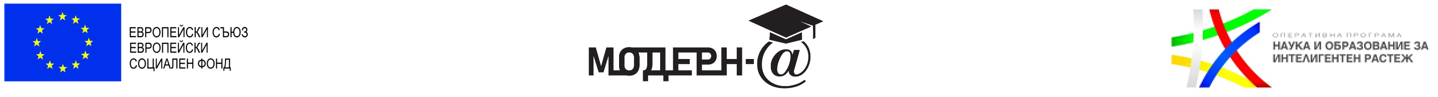 СОФИЙСКИ УНИВЕРСИТЕТ „СВ. КЛИМЕНТ ОХРИДСКИ“ ОБРАЗОВАТЕЛЕН КОМПЕТЕНТНОСТЕН МОДЕЛ Професионално направлениеСпециалност / Професионална квалификация Специалност / Професионална квалификация Ниво според НКР1.3 Педагогика на обучението по... (Физическо възпитание и спорт)"Иновации в училищното физическо възпитание“ 
Учител по Физическо възпитание и спорт 
ОКС Магистър"Иновации в училищното физическо възпитание“ 
Учител по Физическо възпитание и спорт 
ОКС Магистър7Единична професионална групаДлъжностДлъжностКод по НКПД2330. Учители по общообразователна подготовка в средното образование (V-XII клас)Учител, общообразователен учебен предмет в прогимназиален етапУчител, общообразователен учебен предмет в прогимназиален етап2330 50042330. Учители по общообразователна подготовка в средното образование (V-XII клас)	Учител, общообразователен учебен предмет в гимназиален етап	Учител, общообразователен учебен предмет в гимназиален етап2330 50052330. Учители по общообразователна подготовка в средното образование (V-XII клас)Учител спортна подготовкаУчител спортна подготовка2330 50062341. Учители в начален етап на основното образование (I-IV клас)Учител по физическо възпитание и спорт в начален етап на основното образование (I-IV клас)Учител по физическо възпитание и спорт в начален етап на основното образование (I-IV клас)2341 60182359 Други преподаватели, н.д.Учител/ Преподавател, спортни дейности и туризъм в занимания по интересиУчител/ Преподавател, спортни дейности и туризъм в занимания по интереси2359 5031Описание на магистърската програмаОписание на магистърската програмаОписание на магистърската програмаОписание на магистърската програмаПрограмата има за цел да подготви висококвалифицирани педагогически кадри за реализиране на учебно-възпитателния процес по физическо възпитание и спорт във всички степени и етапи от основното и средното образование в образователната система на Република България.Чрез включените в нея учебни дисциплини се осигурява необходимата педагогическа и теоритико-методическа подготовка.Специалност: Иновации в училищното физическо възпитаниеОбучението на студентите от магистърската програма „Иновации в училищното физическо възпитание " се осъществява в съответствие с националните и европейски образователни стандарти. Магистърът по „Иновации в училищното физическо възпитание " получава подготовка за реализация на педагогически дейности в областта на физическото възпитание и спорта във всички степени и етапи от образователната система на средното образование и всички регламентирани структури, включващи такива дейности.Професионална реализация: Учител по физическо възпитание и спорт; Учител, спортна подготовка; Ръководител, спортна организация; Служител, спортна организация. Специалисти в различни образователни институции, експерти в МОН и ММС; специалисти или експерти в направления, свързани със спецификата на преподаване на физическо възпитание и спорт в образователната система, в центрове за подкрепа на личностното развитие или неправителствени организации, медии и др.Образователните цели се реализират в няколко аспекта:Придобиване на общонаучна и специализирана подготовка за успешно практикуване на избраната професия;Придобиване на тясно професионална и широко социална компетентност;Знания по технологията за организиране и провеждане на научно-методични форуми, нормативни разработки във връзка с организацията на учебния процес в основното и средното училище;Специализирана теоритико-методическа подготовка, осигуряваща познаването на урокът по ФВС в дълбочина, като разкрива задължителните, избираемите и допълнителните области на учебно съдържание по учебния предмет и методиката за овладяването им;Прилагане в педагогическия процес на творчески, интерактивни и иновативни подходи.Академичната подготовка включва придобиването на теоретични и методически умения в областта на педагогическите, психологическите и други базисни за специалността дисциплини, както и такива, пряко свързани с физическото възпитание и спорта: да обучават учниците, да планират работата си,  да организират и провеждат различни форми на физическо възпитание и спорт. Формират се необходими компетенции за ефикасно провеждане на часове по спорни дейности в образователната система на средното образование – трети час по ФВС и извънкласни дейности.Програмата има за цел да подготви висококвалифицирани педагогически кадри за реализиране на учебно-възпитателния процес по физическо възпитание и спорт във всички степени и етапи от основното и средното образование в образователната система на Република България.Чрез включените в нея учебни дисциплини се осигурява необходимата педагогическа и теоритико-методическа подготовка.Специалност: Иновации в училищното физическо възпитаниеОбучението на студентите от магистърската програма „Иновации в училищното физическо възпитание " се осъществява в съответствие с националните и европейски образователни стандарти. Магистърът по „Иновации в училищното физическо възпитание " получава подготовка за реализация на педагогически дейности в областта на физическото възпитание и спорта във всички степени и етапи от образователната система на средното образование и всички регламентирани структури, включващи такива дейности.Професионална реализация: Учител по физическо възпитание и спорт; Учител, спортна подготовка; Ръководител, спортна организация; Служител, спортна организация. Специалисти в различни образователни институции, експерти в МОН и ММС; специалисти или експерти в направления, свързани със спецификата на преподаване на физическо възпитание и спорт в образователната система, в центрове за подкрепа на личностното развитие или неправителствени организации, медии и др.Образователните цели се реализират в няколко аспекта:Придобиване на общонаучна и специализирана подготовка за успешно практикуване на избраната професия;Придобиване на тясно професионална и широко социална компетентност;Знания по технологията за организиране и провеждане на научно-методични форуми, нормативни разработки във връзка с организацията на учебния процес в основното и средното училище;Специализирана теоритико-методическа подготовка, осигуряваща познаването на урокът по ФВС в дълбочина, като разкрива задължителните, избираемите и допълнителните области на учебно съдържание по учебния предмет и методиката за овладяването им;Прилагане в педагогическия процес на творчески, интерактивни и иновативни подходи.Академичната подготовка включва придобиването на теоретични и методически умения в областта на педагогическите, психологическите и други базисни за специалността дисциплини, както и такива, пряко свързани с физическото възпитание и спорта: да обучават учниците, да планират работата си,  да организират и провеждат различни форми на физическо възпитание и спорт. Формират се необходими компетенции за ефикасно провеждане на часове по спорни дейности в образователната система на средното образование – трети час по ФВС и извънкласни дейности.Програмата има за цел да подготви висококвалифицирани педагогически кадри за реализиране на учебно-възпитателния процес по физическо възпитание и спорт във всички степени и етапи от основното и средното образование в образователната система на Република България.Чрез включените в нея учебни дисциплини се осигурява необходимата педагогическа и теоритико-методическа подготовка.Специалност: Иновации в училищното физическо възпитаниеОбучението на студентите от магистърската програма „Иновации в училищното физическо възпитание " се осъществява в съответствие с националните и европейски образователни стандарти. Магистърът по „Иновации в училищното физическо възпитание " получава подготовка за реализация на педагогически дейности в областта на физическото възпитание и спорта във всички степени и етапи от образователната система на средното образование и всички регламентирани структури, включващи такива дейности.Професионална реализация: Учител по физическо възпитание и спорт; Учител, спортна подготовка; Ръководител, спортна организация; Служител, спортна организация. Специалисти в различни образователни институции, експерти в МОН и ММС; специалисти или експерти в направления, свързани със спецификата на преподаване на физическо възпитание и спорт в образователната система, в центрове за подкрепа на личностното развитие или неправителствени организации, медии и др.Образователните цели се реализират в няколко аспекта:Придобиване на общонаучна и специализирана подготовка за успешно практикуване на избраната професия;Придобиване на тясно професионална и широко социална компетентност;Знания по технологията за организиране и провеждане на научно-методични форуми, нормативни разработки във връзка с организацията на учебния процес в основното и средното училище;Специализирана теоритико-методическа подготовка, осигуряваща познаването на урокът по ФВС в дълбочина, като разкрива задължителните, избираемите и допълнителните области на учебно съдържание по учебния предмет и методиката за овладяването им;Прилагане в педагогическия процес на творчески, интерактивни и иновативни подходи.Академичната подготовка включва придобиването на теоретични и методически умения в областта на педагогическите, психологическите и други базисни за специалността дисциплини, както и такива, пряко свързани с физическото възпитание и спорта: да обучават учниците, да планират работата си,  да организират и провеждат различни форми на физическо възпитание и спорт. Формират се необходими компетенции за ефикасно провеждане на часове по спорни дейности в образователната система на средното образование – трети час по ФВС и извънкласни дейности.Програмата има за цел да подготви висококвалифицирани педагогически кадри за реализиране на учебно-възпитателния процес по физическо възпитание и спорт във всички степени и етапи от основното и средното образование в образователната система на Република България.Чрез включените в нея учебни дисциплини се осигурява необходимата педагогическа и теоритико-методическа подготовка.Специалност: Иновации в училищното физическо възпитаниеОбучението на студентите от магистърската програма „Иновации в училищното физическо възпитание " се осъществява в съответствие с националните и европейски образователни стандарти. Магистърът по „Иновации в училищното физическо възпитание " получава подготовка за реализация на педагогически дейности в областта на физическото възпитание и спорта във всички степени и етапи от образователната система на средното образование и всички регламентирани структури, включващи такива дейности.Професионална реализация: Учител по физическо възпитание и спорт; Учител, спортна подготовка; Ръководител, спортна организация; Служител, спортна организация. Специалисти в различни образователни институции, експерти в МОН и ММС; специалисти или експерти в направления, свързани със спецификата на преподаване на физическо възпитание и спорт в образователната система, в центрове за подкрепа на личностното развитие или неправителствени организации, медии и др.Образователните цели се реализират в няколко аспекта:Придобиване на общонаучна и специализирана подготовка за успешно практикуване на избраната професия;Придобиване на тясно професионална и широко социална компетентност;Знания по технологията за организиране и провеждане на научно-методични форуми, нормативни разработки във връзка с организацията на учебния процес в основното и средното училище;Специализирана теоритико-методическа подготовка, осигуряваща познаването на урокът по ФВС в дълбочина, като разкрива задължителните, избираемите и допълнителните области на учебно съдържание по учебния предмет и методиката за овладяването им;Прилагане в педагогическия процес на творчески, интерактивни и иновативни подходи.Академичната подготовка включва придобиването на теоретични и методически умения в областта на педагогическите, психологическите и други базисни за специалността дисциплини, както и такива, пряко свързани с физическото възпитание и спорта: да обучават учниците, да планират работата си,  да организират и провеждат различни форми на физическо възпитание и спорт. Формират се необходими компетенции за ефикасно провеждане на часове по спорни дейности в образователната система на средното образование – трети час по ФВС и извънкласни дейности.Единици резултат от обучениеЕдиници резултат от обучениеЕдиници резултат от обучениеЕдиници резултат от обучение1. Познава основните аспекти на учебно-тренировъчната, състезателната и извънкласната спортна дейност на учениците. Умее да ги планира в рамките на учебния процес, в който образователните цели придобиват практическа насоченост . 
2. Използва междупредметни връзки, интердисциплинарни и творчески подходи в обучението по ФВС, като подбира разнообразни дейности за прилагане на знанията в практиката. 3. Събира, анализира и интерпретира дигитална информация и данни за приложението на знанията и уменията на учениците, с цел подобрение на качеството на обучението по ФВС. Умее да използва получената информация за разпознаване на талантливи ученици със спортни заложби.4. Ръководи учебния процес като използва позитивна комуникация и подпомага учениците за достигане и поддържане на здравословен начин на живот и оптимална спортна форма. 5. Изгражда устойчиви морално-волеви качества и умения за реална самооценка у учениците на база придобитите от тях знания и умения. 1. Познава основните аспекти на учебно-тренировъчната, състезателната и извънкласната спортна дейност на учениците. Умее да ги планира в рамките на учебния процес, в който образователните цели придобиват практическа насоченост . 
2. Използва междупредметни връзки, интердисциплинарни и творчески подходи в обучението по ФВС, като подбира разнообразни дейности за прилагане на знанията в практиката. 3. Събира, анализира и интерпретира дигитална информация и данни за приложението на знанията и уменията на учениците, с цел подобрение на качеството на обучението по ФВС. Умее да използва получената информация за разпознаване на талантливи ученици със спортни заложби.4. Ръководи учебния процес като използва позитивна комуникация и подпомага учениците за достигане и поддържане на здравословен начин на живот и оптимална спортна форма. 5. Изгражда устойчиви морално-волеви качества и умения за реална самооценка у учениците на база придобитите от тях знания и умения. 1. Познава основните аспекти на учебно-тренировъчната, състезателната и извънкласната спортна дейност на учениците. Умее да ги планира в рамките на учебния процес, в който образователните цели придобиват практическа насоченост . 
2. Използва междупредметни връзки, интердисциплинарни и творчески подходи в обучението по ФВС, като подбира разнообразни дейности за прилагане на знанията в практиката. 3. Събира, анализира и интерпретира дигитална информация и данни за приложението на знанията и уменията на учениците, с цел подобрение на качеството на обучението по ФВС. Умее да използва получената информация за разпознаване на талантливи ученици със спортни заложби.4. Ръководи учебния процес като използва позитивна комуникация и подпомага учениците за достигане и поддържане на здравословен начин на живот и оптимална спортна форма. 5. Изгражда устойчиви морално-волеви качества и умения за реална самооценка у учениците на база придобитите от тях знания и умения. 1. Познава основните аспекти на учебно-тренировъчната, състезателната и извънкласната спортна дейност на учениците. Умее да ги планира в рамките на учебния процес, в който образователните цели придобиват практическа насоченост . 
2. Използва междупредметни връзки, интердисциплинарни и творчески подходи в обучението по ФВС, като подбира разнообразни дейности за прилагане на знанията в практиката. 3. Събира, анализира и интерпретира дигитална информация и данни за приложението на знанията и уменията на учениците, с цел подобрение на качеството на обучението по ФВС. Умее да използва получената информация за разпознаване на талантливи ученици със спортни заложби.4. Ръководи учебния процес като използва позитивна комуникация и подпомага учениците за достигане и поддържане на здравословен начин на живот и оптимална спортна форма. 5. Изгражда устойчиви морално-волеви качества и умения за реална самооценка у учениците на база придобитите от тях знания и умения. Наименование на единица резултат от обучениеНаименование на единица резултат от обучениеНаименование на единица резултат от обучениеНаименование на единица резултат от обучение1. Познава основните аспекти на учебно-тренировъчната, състезателната и извънкласната спортна дейност на учениците. Умее да ги планира в рамките на учебния процес, в който образователните цели придобиват практическа насоченост. 1. Познава основните аспекти на учебно-тренировъчната, състезателната и извънкласната спортна дейност на учениците. Умее да ги планира в рамките на учебния процес, в който образователните цели придобиват практическа насоченост. 1. Познава основните аспекти на учебно-тренировъчната, състезателната и извънкласната спортна дейност на учениците. Умее да ги планира в рамките на учебния процес, в който образователните цели придобиват практическа насоченост. 1. Познава основните аспекти на учебно-тренировъчната, състезателната и извънкласната спортна дейност на учениците. Умее да ги планира в рамките на учебния процес, в който образователните цели придобиват практическа насоченост. Учебни дисциплиниУчебни дисциплиниУчебни дисциплиниУчебни дисциплини"Методика на обучението по физическото възпитание и спорт– съвременни тенденции иподходи" (з); Организация и контрол на извънкласната спортна дейност (з); Разработване на уроци по Физическо възпитание и спорт в електронна среда (з); Разработване и реализиране на педагогически проекти (и); "Приобщаващо образование за деца и ученици със специални образователни потребности" (и); Адаптирана физическа активност (и);"Методика на обучението по физическото възпитание и спорт– съвременни тенденции иподходи" (з); Организация и контрол на извънкласната спортна дейност (з); Разработване на уроци по Физическо възпитание и спорт в електронна среда (з); Разработване и реализиране на педагогически проекти (и); "Приобщаващо образование за деца и ученици със специални образователни потребности" (и); Адаптирана физическа активност (и);"Методика на обучението по физическото възпитание и спорт– съвременни тенденции иподходи" (з); Организация и контрол на извънкласната спортна дейност (з); Разработване на уроци по Физическо възпитание и спорт в електронна среда (з); Разработване и реализиране на педагогически проекти (и); "Приобщаващо образование за деца и ученици със специални образователни потребности" (и); Адаптирана физическа активност (и);"Методика на обучението по физическото възпитание и спорт– съвременни тенденции иподходи" (з); Организация и контрол на извънкласната спортна дейност (з); Разработване на уроци по Физическо възпитание и спорт в електронна среда (з); Разработване и реализиране на педагогически проекти (и); "Приобщаващо образование за деца и ученици със специални образователни потребности" (и); Адаптирана физическа активност (и);КомпетентностиКомпетентностиКомпетентностиКомпетентностиНаименование Тип по НКРДефиницияДефиниция1. Управление на образователния процес.Професионални компетентностиПрилага системно познание за различните форми на ФВС, както и способност за бързо и точно ориентиране в хода на процеса на обучение. Разбира очакванията и анализира нуждите на учениците с цел подобряване на уменията и резултатите им.Прилага системно познание за различните форми на ФВС, както и способност за бързо и точно ориентиране в хода на процеса на обучение. Разбира очакванията и анализира нуждите на учениците с цел подобряване на уменията и резултатите им.ЗнанияЗнанияУменияУмения● Притежава широк спектър от общопедагогически и спортнопедагогически знания. Всички те надграждат достигнатото в предходния етап на обучение.● Притежава високоспециализирани практически и теоретични знания, които формират основата за оригиналност в разработването и прилагането на нови идеи и решения в процеса на обучение по Физическо възпитание и спорт.● Притежава широк спектър от общопедагогически и спортнопедагогически знания. Всички те надграждат достигнатото в предходния етап на обучение.● Притежава високоспециализирани практически и теоретични знания, които формират основата за оригиналност в разработването и прилагането на нови идеи и решения в процеса на обучение по Физическо възпитание и спорт.● Умее да инициира промени и да управлява процеса на обучение в сложни условия. Ангажира се с важни научни, социални и нравствени проблеми, възникващи в процеса на обучението по Физическо възпитание и спорт.● Развива нови и разнообразни умения в отговор на новопоявяващи се методи и практики за обучение.● Лесно се ориентира в сложно учебно съдържание, прилагайки собствени подходи и методи към овладяването му.● Умее да инициира промени и да управлява процеса на обучение в сложни условия. Ангажира се с важни научни, социални и нравствени проблеми, възникващи в процеса на обучението по Физическо възпитание и спорт.● Развива нови и разнообразни умения в отговор на новопоявяващи се методи и практики за обучение.● Лесно се ориентира в сложно учебно съдържание, прилагайки собствени подходи и методи към овладяването му.Практически нагласи/поведенияПрактически нагласи/поведенияПрактически нагласи/поведенияПрактически нагласи/поведенияПравилно открива и решава проблеми, които са свързани с формите за провеждане на обучение по ФВС ;Приспособява се бързо и работи ефективно в различни ситуации, с ученици от различни възрасти, като се адаптира успешно към промените и изискванията, свързани с учебния процес.Идентифицира и оползотворява възможности да се учи, като търси обратна връзка от колеги и партньори, информация от различни източници и практически начини да развива и усъвършенства своите знания, умения и компетентности, необходими за успешното изпълнение на работните задачи.Правилно открива и решава проблеми, които са свързани с формите за провеждане на обучение по ФВС ;Приспособява се бързо и работи ефективно в различни ситуации, с ученици от различни възрасти, като се адаптира успешно към промените и изискванията, свързани с учебния процес.Идентифицира и оползотворява възможности да се учи, като търси обратна връзка от колеги и партньори, информация от различни източници и практически начини да развива и усъвършенства своите знания, умения и компетентности, необходими за успешното изпълнение на работните задачи.Правилно открива и решава проблеми, които са свързани с формите за провеждане на обучение по ФВС ;Приспособява се бързо и работи ефективно в различни ситуации, с ученици от различни възрасти, като се адаптира успешно към промените и изискванията, свързани с учебния процес.Идентифицира и оползотворява възможности да се учи, като търси обратна връзка от колеги и партньори, информация от различни източници и практически начини да развива и усъвършенства своите знания, умения и компетентности, необходими за успешното изпълнение на работните задачи.Правилно открива и решава проблеми, които са свързани с формите за провеждане на обучение по ФВС ;Приспособява се бързо и работи ефективно в различни ситуации, с ученици от различни възрасти, като се адаптира успешно към промените и изискванията, свързани с учебния процес.Идентифицира и оползотворява възможности да се учи, като търси обратна връзка от колеги и партньори, информация от различни източници и практически начини да развива и усъвършенства своите знания, умения и компетентности, необходими за успешното изпълнение на работните задачи.Наименование на единица резултат от обучениеНаименование на единица резултат от обучениеНаименование на единица резултат от обучениеНаименование на единица резултат от обучение2. Използва междупредметни връзки, интердисциплинарни и творчески подходи в обучението по ФВС, като подбира разнообразни дейности за прилагане на знанията в практиката.2. Използва междупредметни връзки, интердисциплинарни и творчески подходи в обучението по ФВС, като подбира разнообразни дейности за прилагане на знанията в практиката.2. Използва междупредметни връзки, интердисциплинарни и творчески подходи в обучението по ФВС, като подбира разнообразни дейности за прилагане на знанията в практиката.2. Използва междупредметни връзки, интердисциплинарни и творчески подходи в обучението по ФВС, като подбира разнообразни дейности за прилагане на знанията в практиката.Учебни дисциплиниУчебни дисциплиниУчебни дисциплиниУчебни дисциплини„Спорт и превенция на агресията в училище“(з); Поява и развитие на Физическото възпитание и спорта (з); "Методика на обучението по физическото възпитание и спорт– съвременни тенденции иподходи" (з); Организация и контрол на извънкласната спортна дейност (з); Разработване на уроци по Физическо възпитание и спорт в електронна среда (з); „Езикова култура“ (ф)„Спорт и превенция на агресията в училище“(з); Поява и развитие на Физическото възпитание и спорта (з); "Методика на обучението по физическото възпитание и спорт– съвременни тенденции иподходи" (з); Организация и контрол на извънкласната спортна дейност (з); Разработване на уроци по Физическо възпитание и спорт в електронна среда (з); „Езикова култура“ (ф)„Спорт и превенция на агресията в училище“(з); Поява и развитие на Физическото възпитание и спорта (з); "Методика на обучението по физическото възпитание и спорт– съвременни тенденции иподходи" (з); Организация и контрол на извънкласната спортна дейност (з); Разработване на уроци по Физическо възпитание и спорт в електронна среда (з); „Езикова култура“ (ф)„Спорт и превенция на агресията в училище“(з); Поява и развитие на Физическото възпитание и спорта (з); "Методика на обучението по физическото възпитание и спорт– съвременни тенденции иподходи" (з); Организация и контрол на извънкласната спортна дейност (з); Разработване на уроци по Физическо възпитание и спорт в електронна среда (з); „Езикова култура“ (ф)КомпетентностиКомпетентностиКомпетентностиКомпетентностиНаименование Тип по НКРДефиницияДефиниция1. Прилагане на съвременни иновативни практики в образователния процес.Компетентности за ученеПознава, прилага и открива нови подходи за обучение и практически приложения на уменията на учениците.Познава, прилага и открива нови подходи за обучение и практически приложения на уменията на учениците.ЗнанияЗнанияУменияУменияИма задълбочени познания върху различни иновативни практики, свързани с образователния процес.В крак е със съвременните тенденции в методиките за реализация на дейността в урока по ФВС.Системно и задълбочено оценява познанията си и идентифицира потребности от нови знания.Има задълбочени познания върху различни иновативни практики, свързани с образователния процес.В крак е със съвременните тенденции в методиките за реализация на дейността в урока по ФВС.Системно и задълбочено оценява познанията си и идентифицира потребности от нови знания.● Използва иновативни практики при работата с ученици от различните степени на училищното образование.
● Прилага разнообразни методи, основни и допълнителни средства по време на уроците по ФВС.●  Развива нови и разнообразни умения в отговор на новопоявяващи се знания и практики.● Използва иновативни практики при работата с ученици от различните степени на училищното образование.
● Прилага разнообразни методи, основни и допълнителни средства по време на уроците по ФВС.●  Развива нови и разнообразни умения в отговор на новопоявяващи се знания и практики.Практически нагласи/поведенияПрактически нагласи/поведенияПрактически нагласи/поведенияПрактически нагласи/поведения● Подхожда творчески към представяне на учебното съдържание по ФВС.
● Търси и сам създава нови средства за осъществяване на двигателната дейност на учениците.● Прави диагностика на проблемите и ги решава, като се основава на съвременни изследвания чрез интегриране на знания от нови или интердисциплинарни области, като проявява способност за генериране на нови знания и процедури, свързани с провеждането на научни изследвания и въвеждане на иновации.● Подхожда творчески към представяне на учебното съдържание по ФВС.
● Търси и сам създава нови средства за осъществяване на двигателната дейност на учениците.● Прави диагностика на проблемите и ги решава, като се основава на съвременни изследвания чрез интегриране на знания от нови или интердисциплинарни области, като проявява способност за генериране на нови знания и процедури, свързани с провеждането на научни изследвания и въвеждане на иновации.● Подхожда творчески към представяне на учебното съдържание по ФВС.
● Търси и сам създава нови средства за осъществяване на двигателната дейност на учениците.● Прави диагностика на проблемите и ги решава, като се основава на съвременни изследвания чрез интегриране на знания от нови или интердисциплинарни области, като проявява способност за генериране на нови знания и процедури, свързани с провеждането на научни изследвания и въвеждане на иновации.● Подхожда творчески към представяне на учебното съдържание по ФВС.
● Търси и сам създава нови средства за осъществяване на двигателната дейност на учениците.● Прави диагностика на проблемите и ги решава, като се основава на съвременни изследвания чрез интегриране на знания от нови или интердисциплинарни области, като проявява способност за генериране на нови знания и процедури, свързани с провеждането на научни изследвания и въвеждане на иновации.Наименование на единица резултат от обучениеНаименование на единица резултат от обучениеНаименование на единица резултат от обучениеНаименование на единица резултат от обучение3. Събира, анализира и интерпретира дигитална информация и данни за приложението на знанията и уменията на учениците, с цел подобрение на качеството на обучението по ФВС. Умее да използва получената информация за разпознаване на талантливи ученици със спортни заложби.3. Събира, анализира и интерпретира дигитална информация и данни за приложението на знанията и уменията на учениците, с цел подобрение на качеството на обучението по ФВС. Умее да използва получената информация за разпознаване на талантливи ученици със спортни заложби.3. Събира, анализира и интерпретира дигитална информация и данни за приложението на знанията и уменията на учениците, с цел подобрение на качеството на обучението по ФВС. Умее да използва получената информация за разпознаване на талантливи ученици със спортни заложби.3. Събира, анализира и интерпретира дигитална информация и данни за приложението на знанията и уменията на учениците, с цел подобрение на качеството на обучението по ФВС. Умее да използва получената информация за разпознаване на талантливи ученици със спортни заложби.Учебни дисциплиниУчебни дисциплиниУчебни дисциплиниУчебни дисциплини„Съвременни технологии за анализ и оценка на двигателната дейност във възрастов аспект“ (з); "Педагогическа диагностика на учебния процес по физическо възпитание и спорт" (з); Спортен подбор и спортна ориентация в училище (з); „Спортна метрология. Приложения в училищна среда“ (з); Методология за разработване и оформяне на дипломна работа (и); Развиване и оценяване на координационните способности на учениците (и)„Съвременни технологии за анализ и оценка на двигателната дейност във възрастов аспект“ (з); "Педагогическа диагностика на учебния процес по физическо възпитание и спорт" (з); Спортен подбор и спортна ориентация в училище (з); „Спортна метрология. Приложения в училищна среда“ (з); Методология за разработване и оформяне на дипломна работа (и); Развиване и оценяване на координационните способности на учениците (и)„Съвременни технологии за анализ и оценка на двигателната дейност във възрастов аспект“ (з); "Педагогическа диагностика на учебния процес по физическо възпитание и спорт" (з); Спортен подбор и спортна ориентация в училище (з); „Спортна метрология. Приложения в училищна среда“ (з); Методология за разработване и оформяне на дипломна работа (и); Развиване и оценяване на координационните способности на учениците (и)„Съвременни технологии за анализ и оценка на двигателната дейност във възрастов аспект“ (з); "Педагогическа диагностика на учебния процес по физическо възпитание и спорт" (з); Спортен подбор и спортна ориентация в училище (з); „Спортна метрология. Приложения в училищна среда“ (з); Методология за разработване и оформяне на дипломна работа (и); Развиване и оценяване на координационните способности на учениците (и)КомпетентностиКомпетентностиКомпетентностиКомпетентностиНаименование Тип по НКРДефиницияДефиниция1. Контрол, анализ и оценка на обучението по ФВС.Професионални компетентностиСъбира, обработва и интерпретира специализирана информация, необходима за решаването на сложни проблеми, като по този начин гарантира високо качество на обучението по ФВС.Събира, обработва и интерпретира специализирана информация, необходима за решаването на сложни проблеми, като по този начин гарантира високо качество на обучението по ФВС.ЗнанияЗнанияУменияУмения●  Познава теории и методики за контрол и оценка на работата на учениците.●  Задълбочено познава средства и методи за добиване, обработка и анализ на данни.● Теоритична подготовка за създаване на научни публикации.●  Познава теории и методики за контрол и оценка на работата на учениците.●  Задълбочено познава средства и методи за добиване, обработка и анализ на данни.● Теоритична подготовка за създаване на научни публикации.● Прилага комплексен подход за анализ и оценка на дейността на учениците. Изполва целесъобразни стратегии и методи за повишаването на качеството на резултатите.●  Подбира и създава тестови батерии, които отговарят на нуждите на обучението по ФВС.●  Борави с различни инструменти за обработка на данни.●  Разчита данни и информация свързани с изследвания в областта на ФВС.● Прилага комплексен подход за анализ и оценка на дейността на учениците. Изполва целесъобразни стратегии и методи за повишаването на качеството на резултатите.●  Подбира и създава тестови батерии, които отговарят на нуждите на обучението по ФВС.●  Борави с различни инструменти за обработка на данни.●  Разчита данни и информация свързани с изследвания в областта на ФВС.Практически нагласи/поведенияПрактически нагласи/поведенияПрактически нагласи/поведенияПрактически нагласи/поведения● Събира и обработва данни с цел подобряване на собствената му работа и дейността на учениците.
● Контролира учебния процес въз основа на получена обективна информация относно извършените до момента дейности.● Разпознава ученици с потенциални спортни дарби.● Събира и обработва данни с цел подобряване на собствената му работа и дейността на учениците.
● Контролира учебния процес въз основа на получена обективна информация относно извършените до момента дейности.● Разпознава ученици с потенциални спортни дарби.● Събира и обработва данни с цел подобряване на собствената му работа и дейността на учениците.
● Контролира учебния процес въз основа на получена обективна информация относно извършените до момента дейности.● Разпознава ученици с потенциални спортни дарби.● Събира и обработва данни с цел подобряване на собствената му работа и дейността на учениците.
● Контролира учебния процес въз основа на получена обективна информация относно извършените до момента дейности.● Разпознава ученици с потенциални спортни дарби.Наименование на единица резултат от обучениеНаименование на единица резултат от обучениеНаименование на единица резултат от обучениеНаименование на единица резултат от обучение4. Ръководи учебния процес като използва позитивна комуникация и подпомага учениците за достигане и поддържане на здравословен начин на живот и оптимална спортна форма.4. Ръководи учебния процес като използва позитивна комуникация и подпомага учениците за достигане и поддържане на здравословен начин на живот и оптимална спортна форма.4. Ръководи учебния процес като използва позитивна комуникация и подпомага учениците за достигане и поддържане на здравословен начин на живот и оптимална спортна форма.4. Ръководи учебния процес като използва позитивна комуникация и подпомага учениците за достигане и поддържане на здравословен начин на живот и оптимална спортна форма.Учебни дисциплиниУчебни дисциплиниУчебни дисциплиниУчебни дисциплини„Педагогическа психология в урока по Физическо възпитание и спорт“ (з); Спортен подбор и спортна ориентация в училище (з); Спорт и превенция на агресията в училище (з); „Здравно и екологично образование“ (и); Игри в урока по гимнастика (и); "Приобщаващо образование за деца и ученици със специални образователни потребности" (и); Адаптирана физическа активност (и); „Позитивни подходи и физическа намеса при работа с деца“ (и); „Кондиционна подготовка за различните видове спорт“ (и) „Спорт и хранене“ (ф)„Педагогическа психология в урока по Физическо възпитание и спорт“ (з); Спортен подбор и спортна ориентация в училище (з); Спорт и превенция на агресията в училище (з); „Здравно и екологично образование“ (и); Игри в урока по гимнастика (и); "Приобщаващо образование за деца и ученици със специални образователни потребности" (и); Адаптирана физическа активност (и); „Позитивни подходи и физическа намеса при работа с деца“ (и); „Кондиционна подготовка за различните видове спорт“ (и) „Спорт и хранене“ (ф)„Педагогическа психология в урока по Физическо възпитание и спорт“ (з); Спортен подбор и спортна ориентация в училище (з); Спорт и превенция на агресията в училище (з); „Здравно и екологично образование“ (и); Игри в урока по гимнастика (и); "Приобщаващо образование за деца и ученици със специални образователни потребности" (и); Адаптирана физическа активност (и); „Позитивни подходи и физическа намеса при работа с деца“ (и); „Кондиционна подготовка за различните видове спорт“ (и) „Спорт и хранене“ (ф)„Педагогическа психология в урока по Физическо възпитание и спорт“ (з); Спортен подбор и спортна ориентация в училище (з); Спорт и превенция на агресията в училище (з); „Здравно и екологично образование“ (и); Игри в урока по гимнастика (и); "Приобщаващо образование за деца и ученици със специални образователни потребности" (и); Адаптирана физическа активност (и); „Позитивни подходи и физическа намеса при работа с деца“ (и); „Кондиционна подготовка за различните видове спорт“ (и) „Спорт и хранене“ (ф)КомпетентностиКомпетентностиКомпетентностиКомпетентностиНаименование Тип по НКРДефиницияДефиниция1. Позитивна комуникация за образователно-възпитателно взаимодействие с деца и младежиКомуникативни и социални компетентностиФормира възможности за общуване с учениците в различни ситуации.   Формира възможности за общуване с учениците в различни ситуации.   ЗнанияЗнанияУменияУмения●  Познава особеностите на психиката на учениците от различни възрасти.●  Запознат е с различни подходи за работа с деца със СОП.● Надгражда придобитите, по време на бакалавърската си степен, знания за здравословния начин на живот. ●  Познава особеностите на психиката на учениците от различни възрасти.●  Запознат е с различни подходи за работа с деца със СОП.● Надгражда придобитите, по време на бакалавърската си степен, знания за здравословния начин на живот. ● Умее да реагира в разлчини непредвидени ситуации породени от поведението на учениците. ●  Диференцира съдържанието на учебната програма според нуждите и възможностите на учениците.  ● Управлява спортната форма на учениците; дава съвети и насоки за здравословен начин на живот. ● Умее да реагира в разлчини непредвидени ситуации породени от поведението на учениците. ●  Диференцира съдържанието на учебната програма според нуждите и възможностите на учениците.  ● Управлява спортната форма на учениците; дава съвети и насоки за здравословен начин на живот. Практически нагласи/поведенияПрактически нагласи/поведенияПрактически нагласи/поведенияПрактически нагласи/поведения● Прилага подходящи техники за комуникация съобразени с възрастта и потребностите на учениците.
● Прилага диференцираният учебен подход.● Прилага подходящи техники за комуникация съобразени с възрастта и потребностите на учениците.
● Прилага диференцираният учебен подход.● Прилага подходящи техники за комуникация съобразени с възрастта и потребностите на учениците.
● Прилага диференцираният учебен подход.● Прилага подходящи техники за комуникация съобразени с възрастта и потребностите на учениците.
● Прилага диференцираният учебен подход.Наименование на единица резултат от обучениеНаименование на единица резултат от обучениеНаименование на единица резултат от обучениеНаименование на единица резултат от обучение5. Изгражда устойчиви морално-волеви качества и умения за реална самооценка у учениците на база придобитите от тях знания и умения.5. Изгражда устойчиви морално-волеви качества и умения за реална самооценка у учениците на база придобитите от тях знания и умения.5. Изгражда устойчиви морално-волеви качества и умения за реална самооценка у учениците на база придобитите от тях знания и умения.5. Изгражда устойчиви морално-волеви качества и умения за реална самооценка у учениците на база придобитите от тях знания и умения.Учебни дисциплиниУчебни дисциплиниУчебни дисциплиниУчебни дисциплини„Педагогическа психология в урока по Физическо възпитание и спорт“ (з); „Професионална и спортна етика“ (и); "Взаимодействие със семейството" (и); Лидерство в образованието (и); „Позитивни подходи и физическа намеса при работа с деца“ (и); „Кондиционна подготовка за различните видове спорт“ (и)„Педагогическа психология в урока по Физическо възпитание и спорт“ (з); „Професионална и спортна етика“ (и); "Взаимодействие със семейството" (и); Лидерство в образованието (и); „Позитивни подходи и физическа намеса при работа с деца“ (и); „Кондиционна подготовка за различните видове спорт“ (и)„Педагогическа психология в урока по Физическо възпитание и спорт“ (з); „Професионална и спортна етика“ (и); "Взаимодействие със семейството" (и); Лидерство в образованието (и); „Позитивни подходи и физическа намеса при работа с деца“ (и); „Кондиционна подготовка за различните видове спорт“ (и)„Педагогическа психология в урока по Физическо възпитание и спорт“ (з); „Професионална и спортна етика“ (и); "Взаимодействие със семейството" (и); Лидерство в образованието (и); „Позитивни подходи и физическа намеса при работа с деца“ (и); „Кондиционна подготовка за различните видове спорт“ (и)КомпетентностиКомпетентностиКомпетентностиКомпетентностиНаименование Тип по НКРДефиницияДефиниция1. Рализиране на възпитателни задачи.Самостоятелност и отговорностИнициира процеси и организира дейности, изискващи висока степен на съгласуваност формулира политики и демонстрира лидерски качества за реализацията им. Изгражда у учениците умения и навици за самоконтрол и работна етика.Инициира процеси и организира дейности, изискващи висока степен на съгласуваност формулира политики и демонстрира лидерски качества за реализацията им. Изгражда у учениците умения и навици за самоконтрол и работна етика.ЗнанияЗнанияУменияУмения●  Отлично познава на Държавните образователни стандарти по физическо възпитание и спорт за различните степени и етапи на обучение.●  Притежава знания относно психическите състояния, които водят до промени в мотивацията на учениците.●  Отлично познава на Държавните образователни стандарти по физическо възпитание и спорт за различните степени и етапи на обучение.●  Притежава знания относно психическите състояния, които водят до промени в мотивацията на учениците.● Формира в учениците позитивно отношение към спорта и учебната дисцпилина ФВС.●  Ръководи разнообразни дейности чрез личен пример.● Стимулира колективните активности на учениците.● Формира в учениците позитивно отношение към спорта и учебната дисцпилина ФВС.●  Ръководи разнообразни дейности чрез личен пример.● Стимулира колективните активности на учениците.Практически нагласи/поведенияПрактически нагласи/поведенияПрактически нагласи/поведенияПрактически нагласи/поведения● Мотивира учениците за участие в системна и пълноценна двигателна дейност. ● Стимулира възпитаниците си да се стремят към високи постижения.● Мотивира учениците за участие в системна и пълноценна двигателна дейност. ● Стимулира възпитаниците си да се стремят към високи постижения.● Мотивира учениците за участие в системна и пълноценна двигателна дейност. ● Стимулира възпитаниците си да се стремят към високи постижения.● Мотивира учениците за участие в системна и пълноценна двигателна дейност. ● Стимулира възпитаниците си да се стремят към високи постижения.